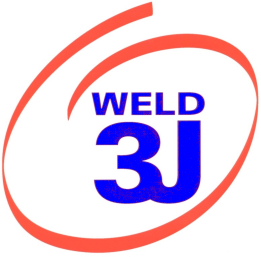 PARCC 5 Performance Level Descriptors Level 5: Students performing at this level demonstrate a distinguished command of the knowledge, skills, and practices embodied by the Common Core State Standards assessed at their grade level.Level 4: Students performing at this level demonstrate a strong command…Level 3: Students performing at this level demonstrate a moderate command…Level 2: Students performing at this level demonstrate a partial command…Level 1: Students performing at this level demonstrate a minimal command…Language ArtsMaster Claim: Students are “on track” to college and career readiness in ELA/LiteracyMajor Claim: Reading Complex TextSub Claims: Vocabulary Interpretation and UseReading Literature (Very Complex, Moderately Complex, Readily Accessible)Reading Informational Text (Very Complex, Moderately Complex, Readily Accessible)Major Claim: WritingSub ClaimsWritten ExpressionConventions and Knowledge of LanguageMajor Claim: Research(Note each grade has Performance Level Descriptors and Evidence Tables aligned to the grade. These two documents are very large. Please consider the priority for further exploration.)MathMaster Claim: Students are “on track” to college and career readiness in mathematicsSub-claim A: Students solve problems involving the major content for their grade level with connections to practicesSub-claim B: Student solve problems involving the additional and supporting content for their grade level with connections to practicesSub-claim C: Students express mathematical reasoning by constructing mathematical arguments and critiquesSub-claim D: Students solve real world problems engaging particularly in the modeling practiceSub-claim E: Student demonstrate fluency in areas set forth in the Standards for Content in grades 3-6Factors that determine the performance levels (Cognitive Complexity)Mathematical ContentMathematical PracticesStimulus MaterialResponse ModeProcessing Demand(Note each grade has Performance Level Descriptors and Evidence Tables aligned to the grade. These two documents are very large. Please consider the priority for further exploration.)